Supplemental MaterialsFigure S1. An image of the sample tumbling setup used for the soil transfer experiment, kernel rinsate experiment, and almond-to-almond transfer experiment.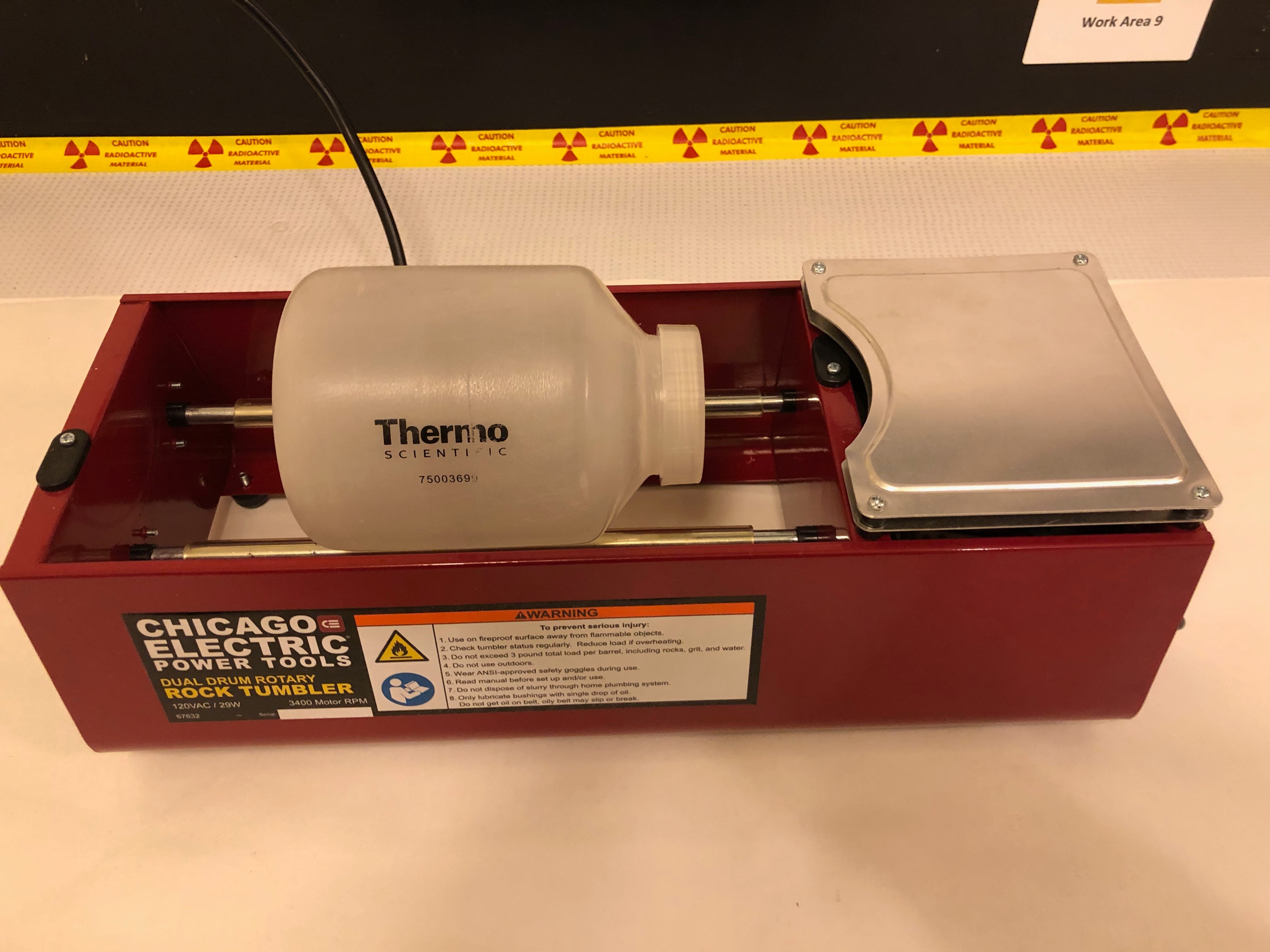 Figure S2. Diagram of the field experiment conducted at Nickels Soil Laboratory. Plots were 19.6 m long by 4 m wide.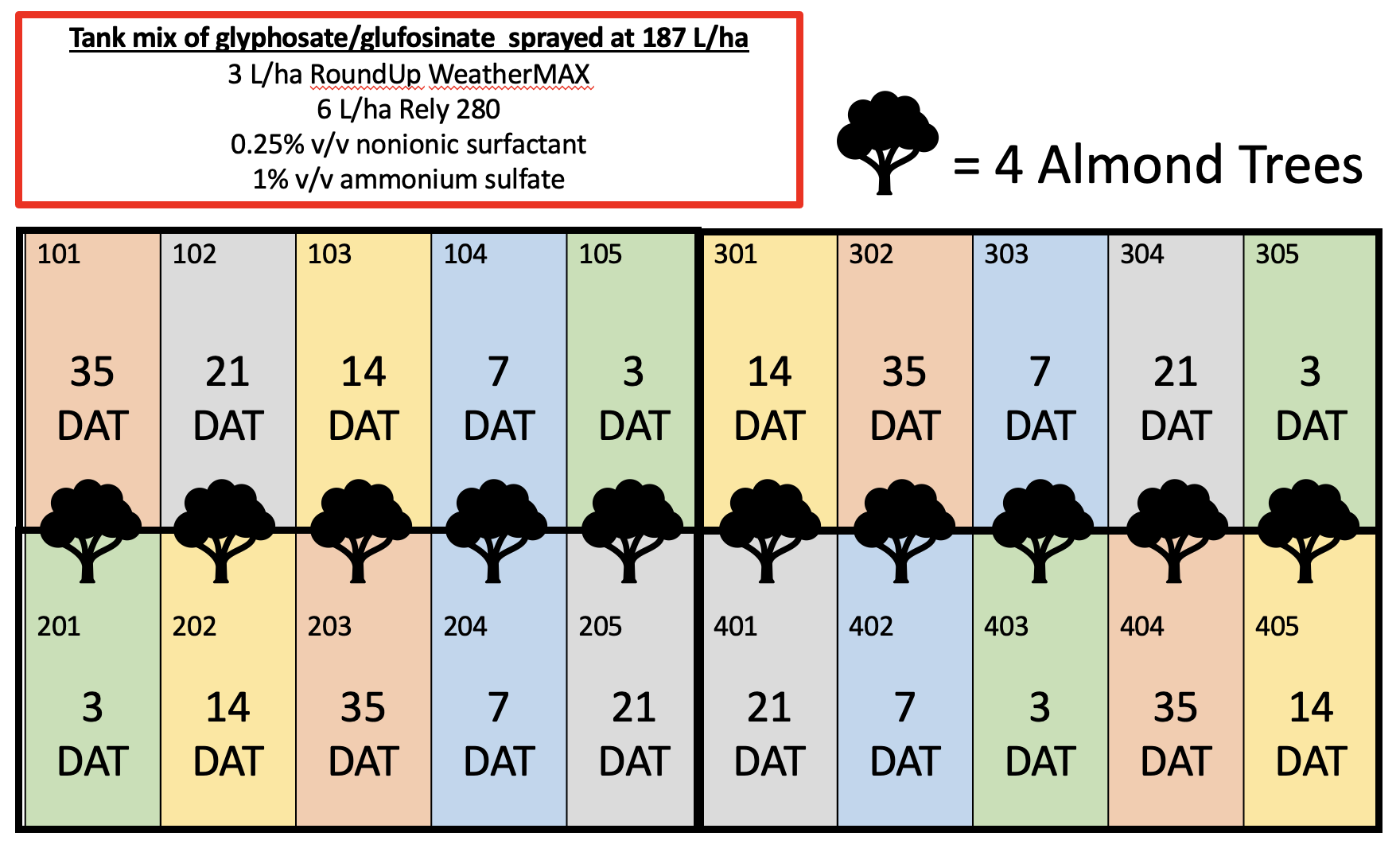 Table S1. Results of the rinsate analysis of the washed whole almonds for the soil transfer experiment. Whole almonds tumbled in [14C]-herbicide treated soil were rinsed end-over-end in 20 mL of deionized water. The rinsate was analyzed for [14C]-herbicide using a liquid scintillation counter. A total of 166,500 Bq were added to the soil. Table S2. Results of the swipe analysis of the plastic barrier used to crack the almond shells in the soil transfer experiment. After whole almonds were tumbled in [14C]-herbicide treated soil, almonds were shelled using a plastic barrier to crack the hard outer shell and expose the kernel. The plastic piece was swiped with filter paper and analyzed for [14C]-herbicide using a liquid scintillation counter. A total of 166,500 Bq were added to the soil.  Table S3. Results of the post-harvest mimic kernels from the soil transfer experiment. Whole almonds were tumbled in [14C]-herbicide treated soil. After tumbling, the whole almonds were hulled and shelled. The kernels were collected and analyzed for [14C]-herbicide using a liquid scintillation counter. A total of 166,500 Bq were added to the soil. Table S4. Results of the rinsate analysis of the whole almond wash in the almond-to-almond transfer experiment. The experiment was only conducted with glyphosate due to the available amount of [14C]-glufosinate. Two whole almonds were dotted with a total of 166,500 Bq of [14C]-glyphosate and tumbled with whole untreated almonds. The treated almonds were removed and the untreated were rinsed in 20 mL of deionized water. The rinsate was analyzed for [14C]-glyphosate using a liquid scintillation counter.  [14C]-HerbicideReplicateBq Average BqStandard Error (Bq)Glyphosate111,4656,6671,78227,0736,6671,78234,8886,6671,78243,2406,6671,782Glufosinate15,8176,1302,319212,7046,1302,31933,8996,1302,31942,1016,1302,319[14C]-HerbicideReplicateBq Average BqStandard Error (Bq)Glyphosate11651543622481543631281543647515436Glufosinate1121109232851092331661092346210923[14C]-HerbicideReplicateBq mg-1Average Bq mg-1Standard Error (Bq mg-1)Glyphosate10.2480.1380.03520.0970.1380.03530.1490.1380.03540.0590.1380.035Glufosinate10.1380.0930.01620.0880.0930.01630.0630.0930.01640.0820.0930.01614C-HerbicideReplicateBqAverage BqStandard Error (Bq)Glyphosate11,8531,53426521,0021,53426531,1731,53426542,1091,534265